Permaliens : http://www.toutatice.fr:80/portail/cms/espace-educ/i18nsections/economie-gestion-lycee/tout-enseignant/simona-prof http://www.toutatice.fr:80/portail/cms/espace-educ/i18nsections/economie-gestion-lycee/tout-enseignant/simona-etudiants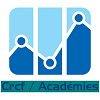 SITUATION PROFESSIONNELLESIMONASITUATION PROFESSIONNELLESIMONAACADÉMIERennes Auteur(s) / relecteur(s) :Patrick Gautier, Lycée Bréquigny- Rennes Mots-Clés : Situation professionnelle, PGI Cegid - Processus 1, 3, 5 et 7Description :LA SARL SIMONA est spécialisée dans l’achat pour la revente de matériel de loisirs. Il faut mettre en place une informatisation des traitements comptables de l’entreprise. Un état de contrôle de la TVA collectée est à éditer et à contrôler. Aussi, une documentation fiscale relative aux opérations de TVA est à constituer. Une analyse des ventes est demandée à partir des données provenant de la comptabilité.     Le travail est à réaliser à l’aide du PGI CEGID (ou autre PGI).Public visé :
 
  La situation professionnelle s'adresse à des étudiants de première année de BTS CG, au cours du premier semestre.Domaine :Les composantes de l'activité, processus 1, sont :- 1.1.2. Repérage de l'organisation comptable : la hiérarchie des travaux comptables- 1.1.4. Analyse et description des mécanismes comptables : les modèles comptables, les principes d'enregistrements- 1.2.1. Tenue et suivi des dossiers clients : du contrôle du devis au contrôle de l'encaissement- 1.2.2. Tenue et suivi des dossiers fournisseurs : du contrôle de la commande au contrôle du règlement.- 1.3.1. Enregistrement, contrôle et validation des opérations relatives aux clientsLes composantes de l'activité, processus 3, sont :- 3.1.1. Réalisation de la veille juridique nécessaire à l'application des obligations fiscales- 3.1.2. Identification des obligations fiscales de l'organisation- 3.2.1. Préparation de la déclaration de TVALes composantes de l'activité, processus 5, sont :- 5.1.1. Analyse de la décision de gestionLes composantes de l'activité, processus 7, sont :- 7.1.2. Evaluation des besoins d’information- 7.1.3. Mises en œuvre des méthodes de recherche d’informationType de ressource : Situation professionnelleLogiciel utilisé :
Autres outils TIC :   PGI Cegid  Excel  WordCadre pédagogique,
organisation pédagogique
et conditions de déroulement :  Groupes de 2 ou 3 étudiants   4 séances d'atelier professionnel de 3hFichier à télécharger :  Base Cegid à remettre (avec ou sans paramétrage)Observations :Observations :